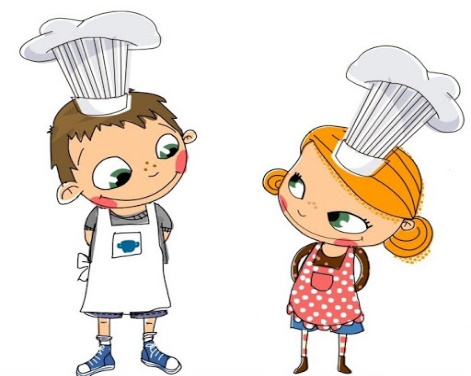 Informacja w sprawie wydawania obiadów.Cena obiadu dwudaniowego od 1 stycznia 2024r. wynosi 15 zł z czego rodzice płacą 7,50 zł	Uczeń zostaje wpisany na listę obiadową po  złożeniu u wychowawcy klasy lub w sekretariacie szkoły niniejszego oświadczenia.Liczba obiadów zgłaszana jest do producenta dzień wcześnie j. W przypadku planowanej nieobecności ucznia uprawnionego do korzystania z obiadów   należy zgłosić nieobecność do godz. 13.00.Obiady można odwołać osobiście w sekretariacie szkoły, u pracownika obsługi lub telefonicznie pod numerem tel. 579 470 837 lub   44 646-20-13 W przypadku nie odwołania obiadu, będzie pobrana należność za zamówiony obiad w  każdy dzień nieobecności. Możliwe jest odebranie posiłku w danym dniu w szkole do godz. 14.00 w przypadku niezgłoszonej  nieobecności ucznia.Rodzic zobowiązany jest do każdorazowej informacji o nieobecności ucznia również z powodu np. wycieczki klasowej, zielonej szkoły, wyjazdu na konkurs itp. Możliwe jest spożycie posiłków w dniu wyjścia na wycieczkę, konkurs itp. o późniejszej godzinie po uzgodnieniu z pracownikiem obsługi stołówki. Informację o należnej kwocie za obiady w danym miesiącu wychowawca klasy przekazuje za pośrednictwem dziennika elektronicznego.Wpłat dokonują rodzice  dopiero po otrzymaniu rozliczenia po zakończonym miesiącu. Wpłaty naliczane są z dołu i należy je uregulować u wychowawcy klasy do 5 dnia miesiąca następującego po danym miesiącu rozliczeniowym. Szkoła reguluje należność za obiady przelewem na konto bankowe Gminy do 10 dnia miesiąca.Za nieterminowe wpłaty uczeń będzie  skreślony z listy korzystających z obiadów w stołówce szkolnej.W przypadku rezygnacji z obiadów, rodzic zobowiązany jest do poinformowania o tym fakcie wychowawcę klasy lub sekretariat szkoły.